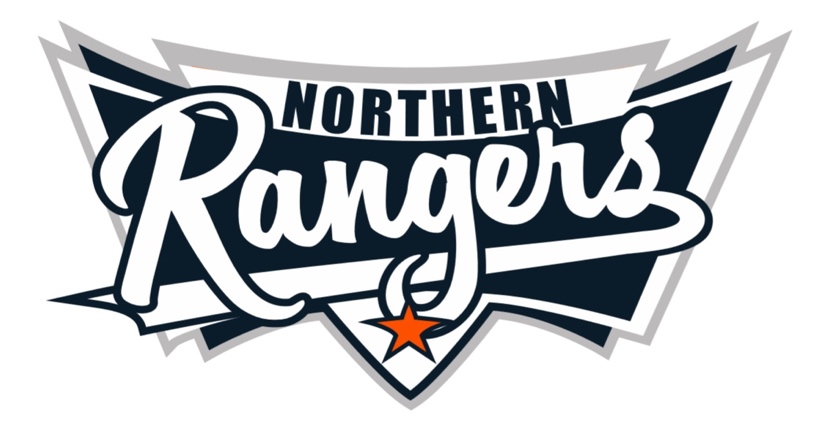 PLAYER INFORMATION PACKTRIALS17TH July – Port Macquarie – 4pm – 6pm26th July – Tamworth – 10 am – 1pm1st August – Tamworth – 10 am – 1pmFields  TBCCovid -19 GuidelinesDue to Covid restrictions, parents must remain in their cars during trials and must leave as soon as trials are over. Players will go straight to their field and be marked off by an official. Player registrationOnce teams have been selected, all players MUST complete Code of Conduct form and PAY by 10th August. All players selected are expected to attend set trainings (refer to Code of Conduct for player/parent expectations)Uniform ordersManagers will be collecting payments OR payment via eftpos or cash can be made at the ground on Sunday 9th August (coincide with training) OR direct deposit to:Northern Tag SportsBSB 032 621Acc # 628526Reference: NAME AGE. Eg WEEKES14GActive Kids Voucher can be used for partial payment, please print and give to your manager or at the ground on Sunday 9th August.CostsThere are various costs due to some players having a uniform and/or buying extra merchandise.$110 -  Rego and no uniform needed$155 - Rego and 1 piece of uniform$200 – Rego and full uniform+ $15 – Socks ( 1 pair is included in rego)+ $30 – Rangers muscle tee+ $60 – Rangers HoodieSPONSORSHIPAs uniforms may be used from last year, there are no opportunities to gain uniform sponsors this year.Team ConfirmationAll players are expected to confirm by text to their coach by 15th July. Managers have player contacts and will be required to contact all players with trial and training information. Managers will be collecting payments and uniform orders.TrainingsOnce teams have been confirmed, coaches will contact you with regards to training times and venue, players are expected to attend a minimum of 2 trainings. Sunday 9th August is a confirmed training day for all teams. More information to follow.Australian TeamsThere will be players chosen for selection in the Australian U/16’s and U/18’s Divisions. Australian Oztag are planning a competition in early 2021.CompulsoryAll players must complete the Code of Conduct, pay fees in full by 10th August and attend ALL trainings* (travelling players are expected to attend a minimum of 2). If they are unable to attend they MUST contact the coach/manager. If players do not attend training and are unable to provide sufficient cause they may be removed from the team. * 1 training per weekTHANK YOU FOR YOUR COMMITMENT TO BE PART OF THE NORTHERN RANGERS IN THESE UNCERTAIN TIMES.SHOULD YOU HAVE ANY ISSUES PLEASE DON’T HESITATE TO CONTACT YOUR LOCAL COMPETITION CONVENOR SO THEY CAN REFER ANY ARISING ISSUES TO THE COMMITTEE.